การสืบค้นข้อมูลผลงานวิจัยตีพิมพ์ระดับนานาชาติ (Web of Science)ล็อกอินค้นรายชื่อตามเงื่อนไขปกติ 40 รายชื่อจากนั้น คลิ๊ก >> Search history (มุมบนด้านขวาของหน้าจอ)Save history >> 40 รายชื่อต่อ 1 ครั้งหน้าจอเล็กจะเด้งขึ้นมา ให้ตั้งชื่อ ระบุรายละเอียดตามต้องการEx.-ใส่ชื่อการค้นหา     	-E-mail     	-Full record    	 -plaintextกด save  >>>  กด Closeกรณีจะใช้งาน คลิ๊ก Open Save history หน้าจอจะขึ้น Folder ตามที่เราตั้งชื่อไว้คลิ๊กคำว่า Run search >> Continue (เปลี่ยนแปลงเงื่อนไขการค้นหาได้)คลิ๊กคำว่า Open (สัญลักษณ์สามเหลี่ยมเล็กๆสีฟ้า)หน้าจอจะขึ้น 40 รายชื่อ (คอลัมน์จำนวนผลงานตีพิมพ์ จะเป็นตัวเลขสีฟ้า)กรณีจะรวมของ 40 รายชื่อเป็นไฟล์เดียวกันโดยตัดซ้ำอัตโนมัติ - คลิ๊กตัวเลขสีฟ้า - Select page (1หน้าจะแสดงผลแค่ 50 เรื่อง ถ้าเยอะกว่านั้นหน้าจอจะเด้งขึ้นมาให้ใส่ลำดับที่เรื่อง)- Add to marked listกรณีจะใช้งาน คลิ๊ก marked list (มุมบนด้านขวาของหน้าจอ)จำนวนผลงานที่แสดงจะผ่านการตัดซ้ำอัตโนมัติแล้ว สามารถเลือกรายละเอียดข้อมูลที่ต้องการตามเงื่อนไขที่เราจำเป็นต้องใช้ แล้ว Export ข้อมูลออกมาได้เป็นไฟล์  textกรณีอยากสรุปผลงาน คลิ๊ก  >> Analyze Results 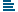 -จำนวนผลงานแยกตามอาจารย์-จำนวนผลงานแยกตามปีที่ตีพิมพ์-ฯลฯ(สามารถเลือกได้ตามเงื่อนไขที่เราต้องการ)คลิ๊ก view record  สามารถ Export ข้อมูลออกมาได้เป็นไฟล์  คลิ๊ก save analysis data to fileและสามารถคัดกรองผลงานได้ตั้งแต่หน้าแสดงผลจำนวนของหน้าจอรายชื่อที่ค้นหา (ด้านซ้ายมือของจอ)-คลิ๊ก สามเหลี่ยมสีดำเล็กๆ ติ๊กเลือกรายการที่เราอยากคัดกรองแล้วคลิ๊ก Refineข้อเด่น : แยกอาจารย์ที่มีชื่อซ้ำกันโดย ชื่อเต็มระบุหน่วยการค้นหา ได้ ปี (และเดือน  กรองเอง)ข้อด้อย :  นส.วรรณีย์ ชาติรัมย์ผู้ช่วยวิจัย ภาควิชาอายุรศาสตร์ 